 РОССИЙСКАЯ ФЕДЕРАЦИЯАдминистрация города ИркутскаКомитет по социальной политике и культуре ДЕПАРТАМЕНТ ОБРАЗОВАНИЯМуниципальное бюджетное общеобразовательное учреждение города Иркутска средняя общеобразовательная школа №6 (МБОУ г. Иркутска СОШ №6). Иркутск, м-н Первомайский, 10 тел/факс: 36-38-32, irkschool6@yandex.ruАннотация к рабочей программе по предмету «Физика»11 класс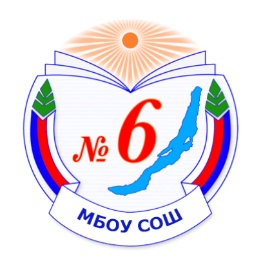 1. Общая характеристика учебного предмета «Физика», 11 классФизика, как наука о наиболее общих законах природы, выступая в качестве учебного предмета в школе, вносит существенный вклад в систему знаний об окружающем мире. Школьный курс физики - системообразующий для естественно-научных учебных предметов, поскольку физические законы лежат в основе содержания химии, биологии, физической географии и астрономии.Изучение физики является необходимым не только для овладения основами одной из естественных наук, являющейся компонентой общего образования. Знание физики в её историческом развитии помогает человеку понять процесс формирования других составляющих современной культуры. Гуманитарное значение физики как составной части общего образования состоит в том, что она способствует становлению миропонимания и развитию научного способа мышления, позволяющего объективно оценивать сведения об окружающем мире. Кроме того, овладение основными физическими знаниями на базовом уровне необходимо практически каждому человеку в современной жизни.Для решения задач формирования основ научного мировоззрения, развития интеллектуальных способностей и познавательных интересов школьников в процессе изучения физики основное внимание следует уделять не столько передаче суммы готовых знаний, сколько знакомству с методами научного познания окружающего мира, постановке проблем, требующих от учащихся самостоятельной деятельности по их разрешению. Содержание курса физики в программе среднего общего образования структурируется на основе физических теорий и включает следующие разделы: научный метод познания природы, механика, молекулярная физика и термодинамика, электродинамика, колебания и волны, оптика, специальная теория относительности, квантовая физика, строение Вселенной.Особенностями изложения содержания курса являются: • соблюдение преемственности в отношении введенных в  7—9 классах определений физических величин, обозначений, формулировок физических законов, использование привычного для обучающихся дидактического аппарата; • описание сведений и интересных фактов из истории развития физики, роли российских ученых в открытиях и технических изобретениях мирового уровня, достижений современной физики и техники; • единая методическая схема изложения материала курса: от знакомства с физическими явлениями и процессами до формулировки основных законов и рассмотрения их технических применений; • уровневая дифференциация учебного материала: в курсе представлен материал (в виде отдельных фрагментов или параграфов) для учащихся, которые интересуются предметом, стремятся расширить свои знания и подготовиться к ЕГЭ по физике; • использование единой системы заданий, дифференцированных по уровню сложности: вопросов после параграфов, вопросов для обсуждения, примеров решения задач, расчетных задач, тем рефератов и проектов; • широкая демонстрация проявлений физических закономерностей в быту и технике, обсуждение экологических проблем и путей их решения, связей физики с другими естественными науками; • политехническая направленность курса: рассмотрение устройства и принципа действия различных технических объектов с использованием физических законов; • изложение теоретического материала проводится с помощью необходимого минимума математических средств, но обязательно с приведением доказательной базы для физических теорий или законов; • проведение экспериментальных исследований и проектной деятельности в целях освоения коммуникативных универсальных учебных действий.Одним из путей повышения мотивации и эффективности учебной деятельности в средней школе является включение обучающихся в учебно-исследовательскую и проектную деятельность, которая имеет следующие особенности: 1) цели и задачи этих видов деятельности определяются как личностными, так и социальными мотивами обучающихся. Это означает, что такая деятельность должна быть направлена не только на повышение их компетентности в предметной области определенных учебных дисциплин, не только на развитие их способностей, но и на создание продукта, имеющего значимость для других; 2) учебно-исследовательская и проектная деятельность должна быть организована таким образом, чтобы обучающиеся смогли реализовать свои потребности в общении со значимыми, референтными группами одноклассников, учителей и т. д. Строя различного рода отношения в ходе целенаправленной, поисковой, творческой и продуктивной деятельности, подростки овладевают нормами взаимоотношений с разными людьми, умениями переходить от одного вида общения к другому, приобретают навыки индивидуальной самостоятельной работы и сотрудничества в коллективе; 3) организация учебно-исследовательских и проектных работ обучающихся обеспечивает сочетание различных видов познавательной деятельности. В этих видах деятельности могут быть востребованы практически любые способности старшеклассников, реализованы личные пристрастия к тому или иному виду деятельности.2. Основа для составления программы:Рабочая программа по физике для 10-11 классов составлена на основе:требований к результатам освоения основной образовательной программы среднего общего образования (ООП СОО), представленных в Федеральном государственном образовательном стандарте (ФГОС) среднего общего образования;Примерной основной образовательной программы среднего общего образования;Примерная основная образовательная программа среднего общего образования;авторская рабочая программы по физике для 10-11 классов: Рабочая программа к линии УМК А.В. Перышкина, М.А. Петровой. Физика. Базовый уровень.10-11 классы: / М.А. Петрова И.Г. Куликова.  М.: Дрофа, 2019.Рабочая программа ориентирована на использование учебников «Физика» для 10 и 11 классов серии «Классический курс»:Физика. 11 класс: учебник для общеобразовательных организаций (базовый уровень) / Г.Я. Мякишев, Б.Б. Буховцев, В.М. Чаругин; под ред. Н.А. Парфентьевой. – М.: Просвещение, 2017. – 432 с.3. Место предмета в учебном плане:4. Цели и задачи изучения физики в 11 классе являются: формирование у обучающихся уверенности в ценности образования, значимости физических знаний для каждого человека независимо от его профессиональной деятельности;овладение основополагающими физическими закономерностями, законами и теориями; расширение объёма используемых физических понятий, терминологии и символики;приобретение знаний о фундаментальных физических законах, лежащих в основе современной физической картины мира, о наиболее важных открытиях в области физики, оказавших определяющее влияние на развитие техники и технологии; понимание физической сущности явлений, наблюдаемых во Вселенной;овладение основными методами научного познания природы, используемыми в физике (наблюдение, описание, измерение, выдвижение гипотез, проведение эксперимента); овладение умениями обрабатывать данные эксперимента, объяснять полученные результаты, устанавливать зависимости между физическими величинами в наблюдаемом явлении, делать выводы;отработка умения решать физические задачи разных уровней сложности;приобретение: опыта разнообразной деятельности, опыта познания и самопознания; умений ставить задачи, решать проблемы, принимать решения, искать, анализировать и обрабатывать информацию; ключевых навыков (ключевых компетенций), имеющих универсальное значение: коммуникации, сотрудничества, измерений, эффективного и безопасного использования различных технических устройств;освоение способов использования физических знаний для решения практических задач, объяснения явлений окружающей действительности, обеспечения безопасности жизни и охраны природы;развитие познавательных интересов, интеллектуальных и творческих способностей в процессе приобретения знаний с использованием различных источников информации и современных информационных технологий; умений формулировать и обосновывать собственную позицию по отношению к физической информации, получаемой из разных источников;воспитание уважительного отношения к учёным и их открытиям, чувства гордости за российскую физическую науку.Особенность целеполагания для базового уровня состоит в том, что обучение ориентировано в основном на формирование у обучающихся общей культуры и научного мировоззрения, на использование полученных знаний и умений в повседневной жизни.Содержание курса физики в программе среднего общего образования структурируется на основе физических теорий и включает следующие разделы: научный метод познания природы, механика, молекулярная физика и термодинамика, электродинамика, колебания и волны, оптика, специальная теория относительности, квантовая физика, строение Вселенной. УМК  11 кл: Учебник «Физика. 11 класс». Мякишев Г.Я. Учебник для  общеобразовательных организаций. 5-е издание - М.: Просвещение, 2018. Сборник задач по физике. 10- 11 класс. Рымкевич А.П. – М.: Дрова, 2016 год Физика. 11 класс. Лабораторные работы. Контрольные задания. Астахова Т. В. Марон А.Е., Е.А. Марон Физика 11 класс: учебно-методическое пособие – М. : Дрофа, 2014.Годова И.В. Физика 11 класс: Контрольные работы в НОВОМ формате – М. : «Интеллект-центр» 2013.5. Стандартный набор физического оборудования для проведения демонстрационного экспериментаКоличество учебных часов в годКоличество учебных часов в неделюКонтрольные работы (практические, лабораторные)Резервных часов682480